Дневные группыПредмет: Окружающий мир (педагог: Калиновская М. В.)Группы «Малинки», «Солнышки» и «Огоньки» 28.04.2020 гТема по Окружающему миру:  «Музыкальные инструменты»Музыка окружает нас везде: шум ветра, моря, биение сердца… Она очень нравится каждому человеку и  благотворно на него влияет. Человек научился изготавливать различные музыкальные инструменты. Музыкальные инструменты представляют собой предметы, с помощью которых можно извлечь музыкальные звуки, что позволяет воспроизводить музыкальное произведение. История создания музыкальных инструментов уходит вглубь веков, и точно никто не может сказать, когда на самом деле появился первый музыкальный инструмент.Человек, профессия которого связана с игрой на музыкальных инструментах, называется музыкант.В современной музыкальной практике инструменты делятся на различные классы и семейства по источнику звука, материалу изготовления, способу звукоизвлечения и другим признакам. Мы рассмотрим одну из классификаций музыкальных инструментов.Виды музыкальных инструментов:1) Духовые музыкальные инструменты (аэрофоны): группа музыкальных инструментов, источник звука которых - колебания воздуха в канале трубки.2) Струнные музыкальные инструменты (хордофоны): группа музыкальных инструментов, источник звука которых - струны.3) Клавишные музыкальные инструменты: группа музыкальных инструментов, объединённых общим признаком - наличием клавишной механики и клавиатуры. 4) Ударные музыкальные инструменты: группа инструментов, объединяемых по способу звукоизвлечения - удару.1. Духовые музыкальные инструменты:	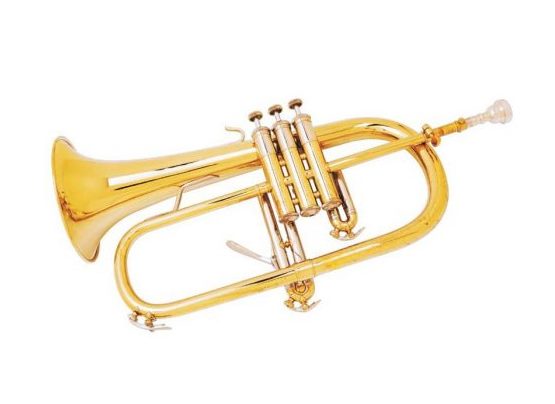 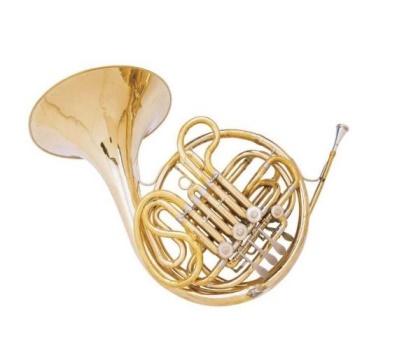 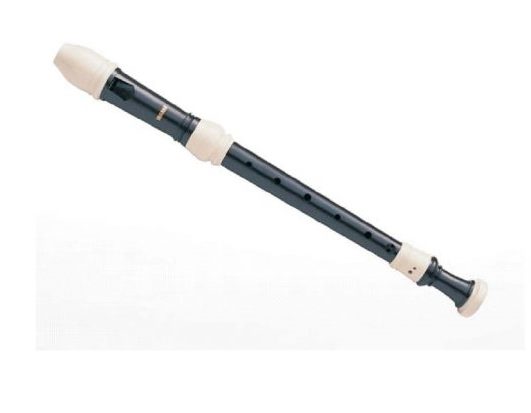          ТРУБА	                      ВОЛТОРНА                    ФЛЕЙТА	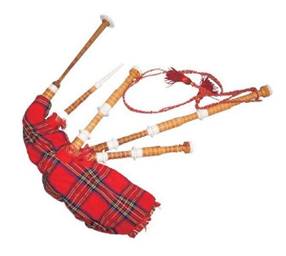 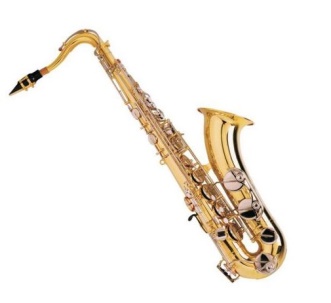 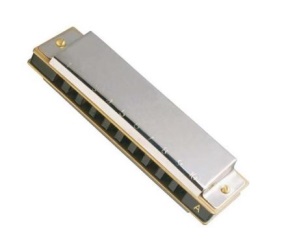       ВОЛЫНКА		САКСОФОН	 ГУБНАЯ ГАРМОНИКА2. Струнные музыкальные инструменты:		                                      		                     ГИТАРА			              СКРИПКА	                             КОНТРАБАС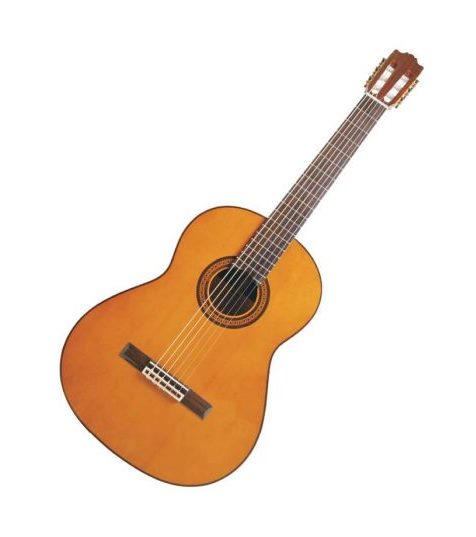 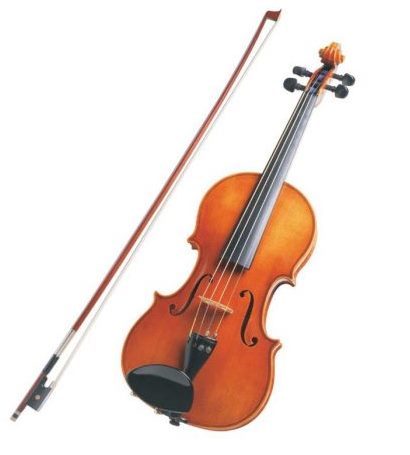 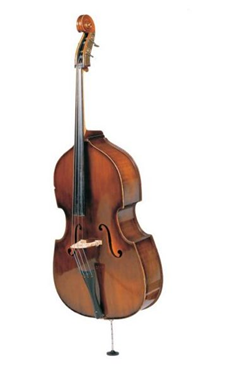 МА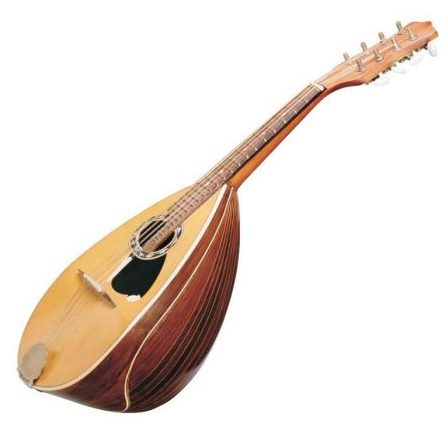 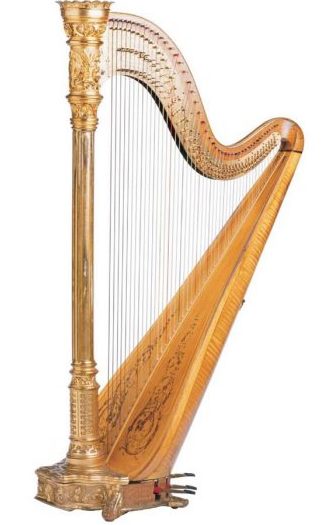 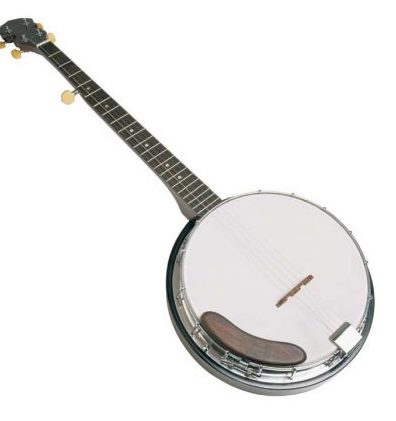 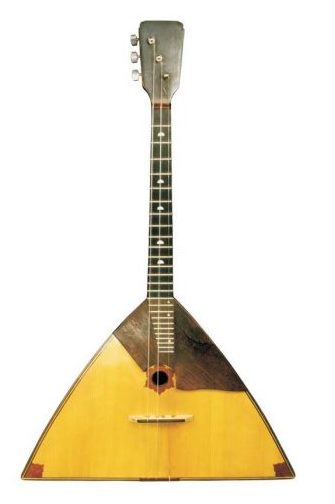   МАНДОЛИНА	              АРФА	                        БАНДЖО          БАЛАЛАЙКА3. Клавишные музыкальные инструменты: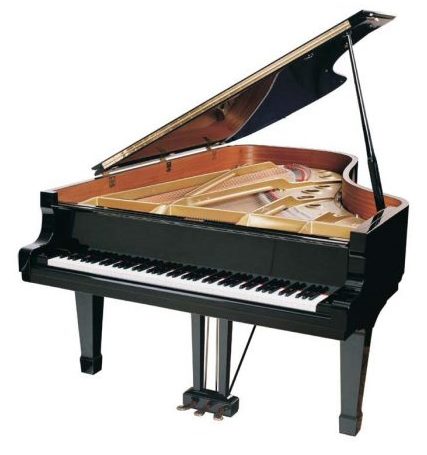 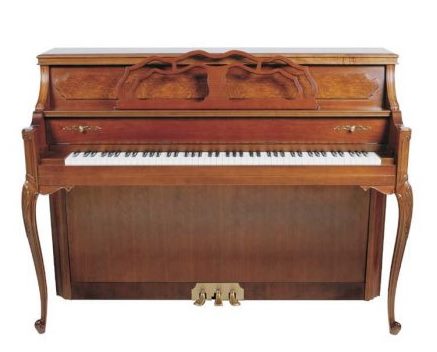 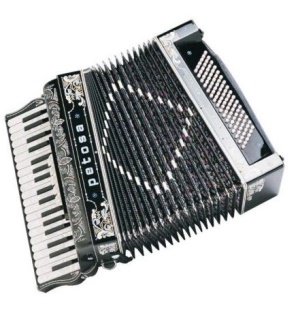 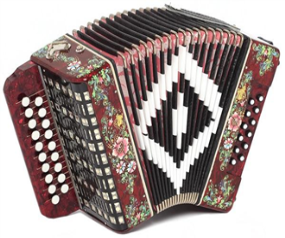      РОЯЛЬ		            ПИАНИНО	        АККОРДЕОН             ГАРМОНЬ4. Ударные музыкальные инструменты			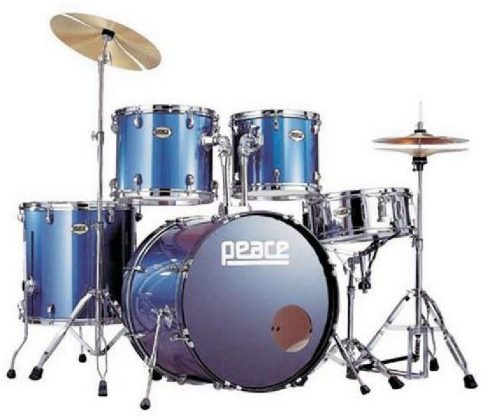 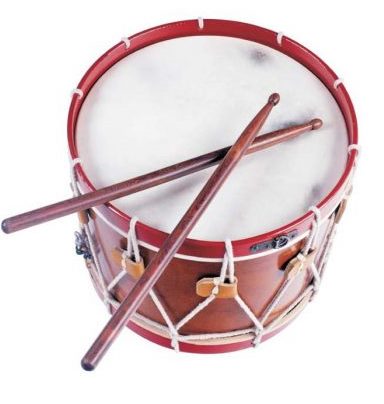 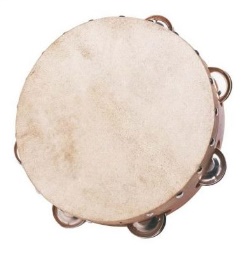 УДАРНАЯ УСТАНОВКА    	       БАРАБАН			      БУБЕН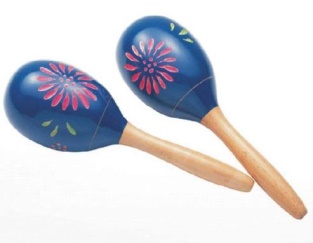 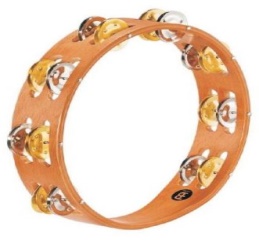 МАРАКАСЫ			ТАМБУРИНА теперь, чтобы закрепить свои знания музыкальных инструментов, выполни следующее задание в рабочей тетради:1) Задание на стр.25 (задание сделайте и вышлите фотографию выполненного задания педагогу по Окружающему миру на электронную почту: mariva73@yandex.ru   или на личную страничку VIBER. WhatsApp.): Найди, назови и закрась красным цветом ударный музыкальный инструмент.Найди, назови и закрась синим цветом струнный музыкальный инструмент.Найди, назови и закрась зелёным цветом клавишный музыкальный инструмент.Найди, назови и закрась желтым цветом духовой музыкальный инструмент.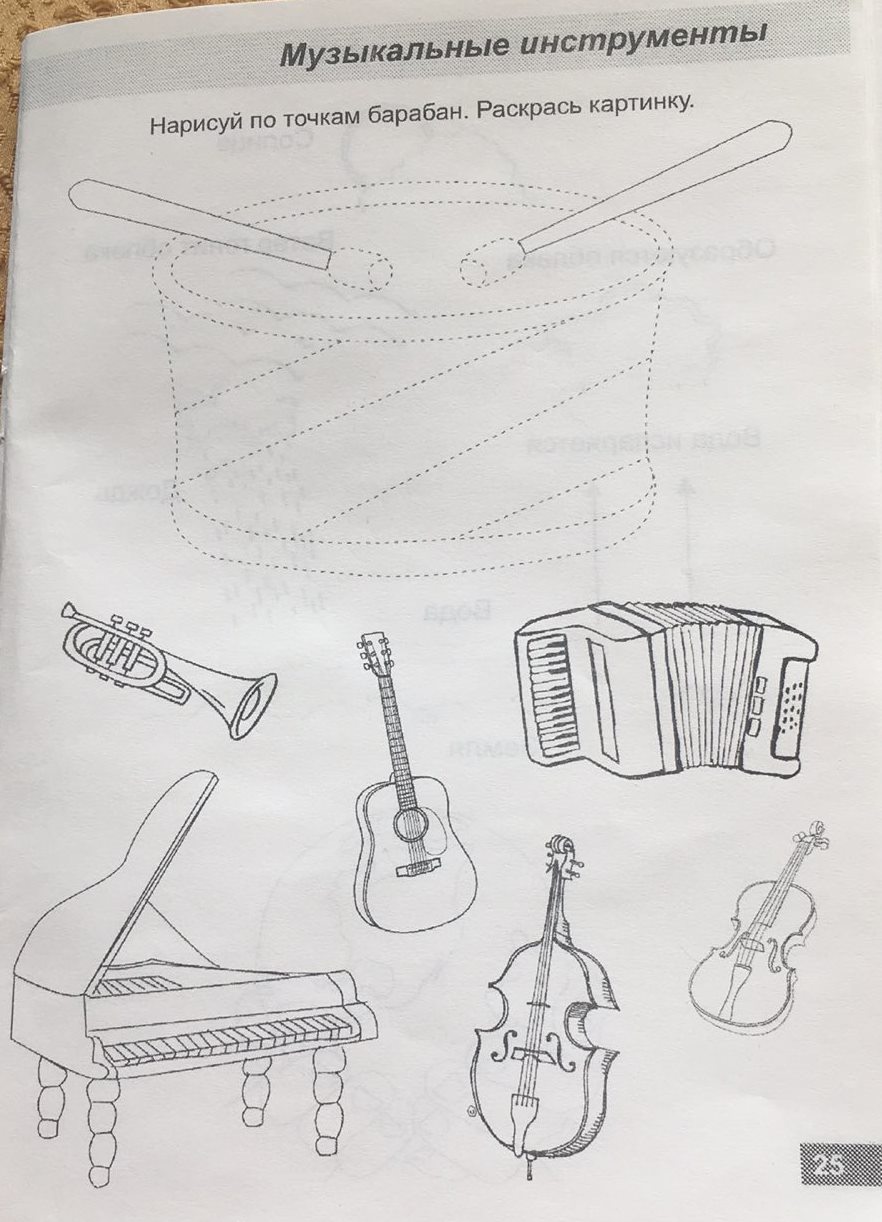 2) По желанию можно посмотреть и послушать звучание разных музыкальных инструментов на видео, пройдя по следующей ссылке на канале Ютуб:    https://youtu.be/UdZaVZRY45EПриятного вам просмотра и успешного выполнения заданий!!!